ТЕХНИЧЕСКОЕ ОПИСАНИЕOrion-Tr Smart DC-DC charger non-isolated360/400 Watt	With 3-stage battery charge algorithmwww.victronenergy.com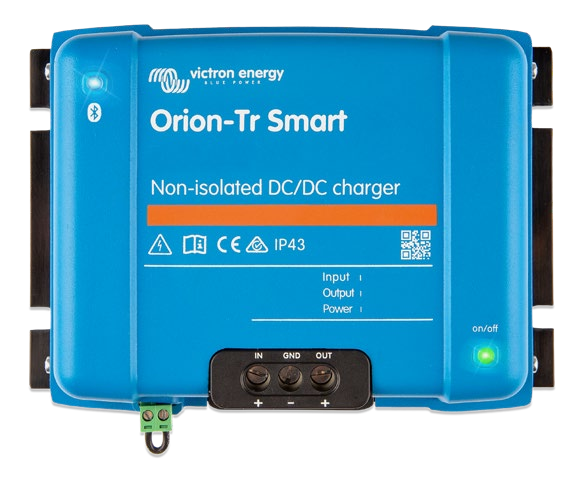 Orion-Tr Smart non-isolated 12/12-30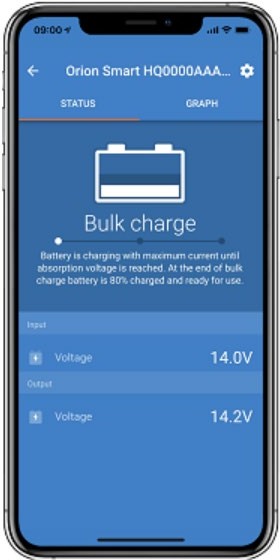 Bluetooth Smart
Bluetooth, стандарт IEEE 802.15, работает в полосе радиочастот 2400 - 2483,5 МГц,  выходая мощность передатчика 40 мВт. Беспроводное решение для настройки, мониторинга   с помощью смартфонов Apple и Android, планшетов и других устройств.- Программируемый- - Алгоритм зарядки аккумулятора (настраивается) или фиксированная диаграмма.- - Совместимость с интеллектуальным генератором: механизм обнаружения работы двигателя.Адаптивный трехступенчатый алгоритм зарядки: bulk – absorption – float• Для свинцово-кислотных батарей важно, чтобы при небольших разрядах время поглощениясохранялась короткой, чтобы предотвратить перезарядку батареи. После глубокого разрядавремя поглощения автоматически увеличивается, чтобы убедиться, что аккумулятор полностьюзаряжен.• Для литиевых батарей время поглощения фиксировано, по умолчанию 2 часа.• В качестве альтернативы можно выбрать фиксированное выходное напряжение.Дистанционное вкл-выклВыключатель дистанционного включения / выключения или релейный контакт может бытьподключен к двухполюсному разъему.В качестве альтернативы, клемма H (справа) двухполюсного разъема может переключаться набатарею плюс, или клемму L (слева) двухполюсного разъема можно переключить на минусбатареи (или шасси транспортного средства, например).Все модели защищены от короткого замыкания и могут быть подключены параллельнодля увеличения выходного токаНеограниченное количество устройств может быть подключено параллельно.Защита по высокой температуреВыходной ток уменьшится при высокой температуре окружающей среды.Степень защиты IP43При установке с винтовыми клеммами, направленными вниз.Винтовые клеммыНикаких специальных инструментов не требуется.Входной предохранитель (не заменяемый)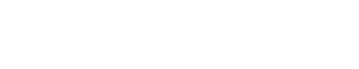 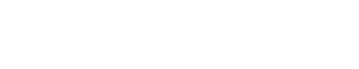 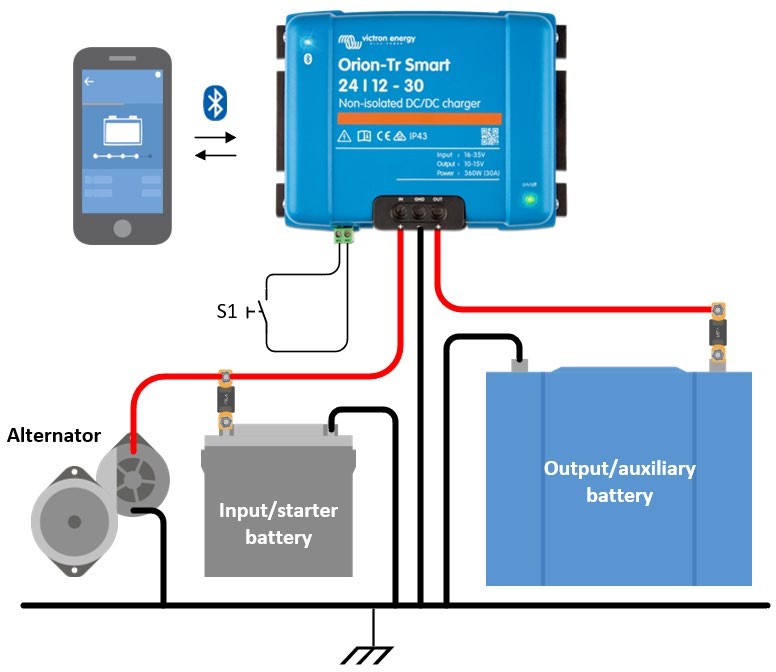 Orion-Tr Smart Chargers non-isolated360 - 400 Watt12/12-30 (360W)12/24-15 (360W)24/12-30 (360W)24/24-17 (400W)Диапазон входного напряжения 	10-17V	10-17V		20-35V	20-35V Напряжение отключения				7V				7V				14V			14V Мин. Напряжения старта			7,5V			7,5V				15V			15V Номинальное выходное напряжение		12,2V		24,2V			12,2V		24,2V Диапазон входного напряжения	10-15V	20-30V		10-15V	20-30V Допустимое отклонение									+/- 0,2VВыходное излучение	2mV rmsВыходной ток при номинальном  напряжение и 40°CМаксимальный ток (10 s) при номинальном напряжении40A	25A	45A	25AТок короткого замыкания			60A			40A				60A			40A Вых. Мощность при 25°C		430W		430W			430W		480W Вых. Мощность при 40°C		360W		360W			360W		400W Эффективность			87%			88%				88%			89% Ток без нагрузки 	< 80mA	< 100mA	< 100mA	< 80mA Ток при выключении							Less than 1mAРабочая температура	-20 to +55°C 
Влажность		Max. 95% без конденсата
DC соединение	Винтовые зажимыМаксимальное сечение кабеля	16 mm²  (AWG6)Вес	Модели 12V вход и/или 12V выход: 1,8 kg 	Другие модели: 1,6 kg  Размеры		130 x 186 x 80 mm Стандарты: ЗащитаИзлучение Автомобильное использованиеEN 60950EN 61000-6-3, EN 55014-1EN 61000-6-2, EN 61000-6-1, EN 55014-2 ECE R10-5